УВАЖАЕМЫЕ ЖИТЕЛИ, ОБРАТИТЕ ВНИМАНИЕ НА ИЗМЕНЕНИЕ ТАРИФОВС 01.07.2019 ГОДА НА КОММУНАЛЬНЫЕ УСЛУГИ В Петербурге Правительством города выполнен комплекс мероприятий по ограничению и снижению темпа роста тарифов на коммунальные услугиДополнительные разъяснения по ограничению роста тарифов в Санкт-Петербурге вы можете получить в бухгалтерии ООО «Жилкомсервис № 1 Фрунзенского района» при личном обращении или по телефону в следующее время:- понедельник, среда, четверг – с 16:00 до 19:00,- вторник, пятница – с 09:00 до 12:00. Адреса бухгалтерии:- ул. Тамбовская, д. 71/73, тел. 490-42-14,- ул. Будапештская, д. 44, тел. 360-58-16.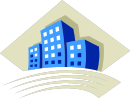 ООО «ЖКС №1 ФРУНЗЕНСКОГО РАЙОНА»Наименование, единица измеренияС 01.01.2019 по 30.06.2019С 01.07.2019 по 31.12.2019Тариф на тепловую энергию, для расчета за коммунальную услугу по отоплению, руб./Гкал1775,451765,33Тариф на тепловую энергию, для расчета размера платы за коммунальную услугу по горячему водоснабжению в открытой и закрытой централизованной системе, руб./Гкал (Распоряжение комитета по тарифам от 14.06.2019 № 53)1775,451765,33Тариф на горячую воду, с открытой и закрытой централизованной системой, руб./ м3 .(Гкал (Распоряжение комитета по тарифам от 14.06.2019 № 53)106,53105,92Тариф на электрическую энергию в домах с газовыми плитами, руб./кВт.чТариф на электрическую энергию в домах с газовыми плитами, руб./кВт.чТариф на электрическую энергию в домах с газовыми плитами, руб./кВт.чРаспоряжение комитета по тарифам от 14.06.2019 № 49-р)Распоряжение комитета по тарифам от 14.06.2019 № 49-р)Распоряжение комитета по тарифам от 14.06.2019 № 49-р)Одноставочный тариф4,614,65Одноставочный тариф, дифференцированный по двум зонам сутокдневная зона (пиковая и полупиковая4,95,13ночная зона2,832,96Тариф на электрическую энергию для населения в домах с электрическими плитами, руб./кВт∙ч (Распоряжение комитета по тарифам от 14.06.2019 № 49-р)Тариф на электрическую энергию для населения в домах с электрическими плитами, руб./кВт∙ч (Распоряжение комитета по тарифам от 14.06.2019 № 49-р)Тариф на электрическую энергию для населения в домах с электрическими плитами, руб./кВт∙ч (Распоряжение комитета по тарифам от 14.06.2019 № 49-р)Одноставочный тариф3,463,48Одноставочный тариф, дифференцированный по двум зонам сутокДневная зона (пиковая и полупиковая)3,673,84Ночная зона2,132,22Одноставочный тариф, дифференцированный по трем зонам сутокпиковая зона3,713,89Полупиковая зона3,463,48Ночная зона2,132,22Тариф на холодную воду, руб./м3 (Распоряжение комитета по тарифам от 14.06.2019 № 50-р)30,631,58Тариф на водоотведение, руб./м330,631,58Цена на природный газ, руб./1000м36279.836367.75Цена на сжиженный газ, реализуемый из групповых газовых резервуарных установок, руб./кг23,3423,67